Функциональная естественнонаучная грамотностьАВТОР:Туманова В.Л., учитель химии МБОУ «Кишертская СОШ им. Л.П. Дробышевского», с. Усть-КишертьГРУППА ЗАДАНИЙ«Углекислый газ»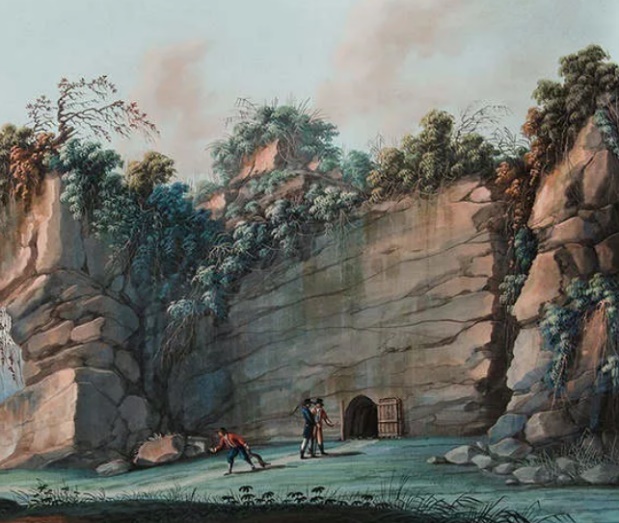 ○ Каждый из живущих вблизи Неаполя хоть раз слышал о Собачьей пещере (Grotta del Cane), а многие и бывали в ней. Слава пещеры построена на костях собак, принадлежащих слишком любопытным владельцам. Человек мог беспрепятственно войти в неё и выйти, а его четвероногий спутник – нет. И чем дольше животное находилось в пещере, тем больше был шанс, что оно погибнет. В XIX веке люди поговаривали о злых духах, скрывающихся от солнечного света во мраке подземелья, что душили собак. В чём-то суеверия были верны. Собаки и правда были задушены, но не нечистой силой, а природной аномалией. На сегодняшний день известно, что Собачья пещера вырабатывает углекислый газ, который скапливается в 80 см над землёй. Но животное погибает не сразу. Сначала замедляются реакции, потом происходит потеря сознания, и если собаку оперативно не поднять, а лучше вынести на свежий воздух, то она погибнет. Из-за череды дурных событий пещера является популярным объектом среди туристов.Задание 1.Что в целях безопасности не рекомендуется делать туристам при посещении данного объекта? Приведите хотя бы один пример. Объясните свой ответ. Задание 2. 	Углекислый газ часто скапливается в погребах, где хранят овощи. Какие действия необходимо совершить, прежде чем спустится в овощную яму?Выберите возможные ответы.А) Проветрить погреб.Б) Запустить в погреб собаку.В) Поднести ко входу горящую спичку.Г) Не зажигать открытый огонь, т.к. этот газ взрывоопасен.Д) Ничего делать не надо, углекислый газ не токсичен.-------------------------------------------------------------Известно, что чем больше углекислого газа в классе, тем сложнее воспринимать информацию и справляться с учебной нагрузкой. В России по действующим стандартам объемная доля углекислого газа в воздухе помещения может составлять 0,08% (или, в других единицах, 800 ppm). На практике такие величины соблюдаются редко – возможно 2-х или даже 3-х кратное превышение, в результате которого у людей возникают потливость, заложенность носа, высокая утомляемость.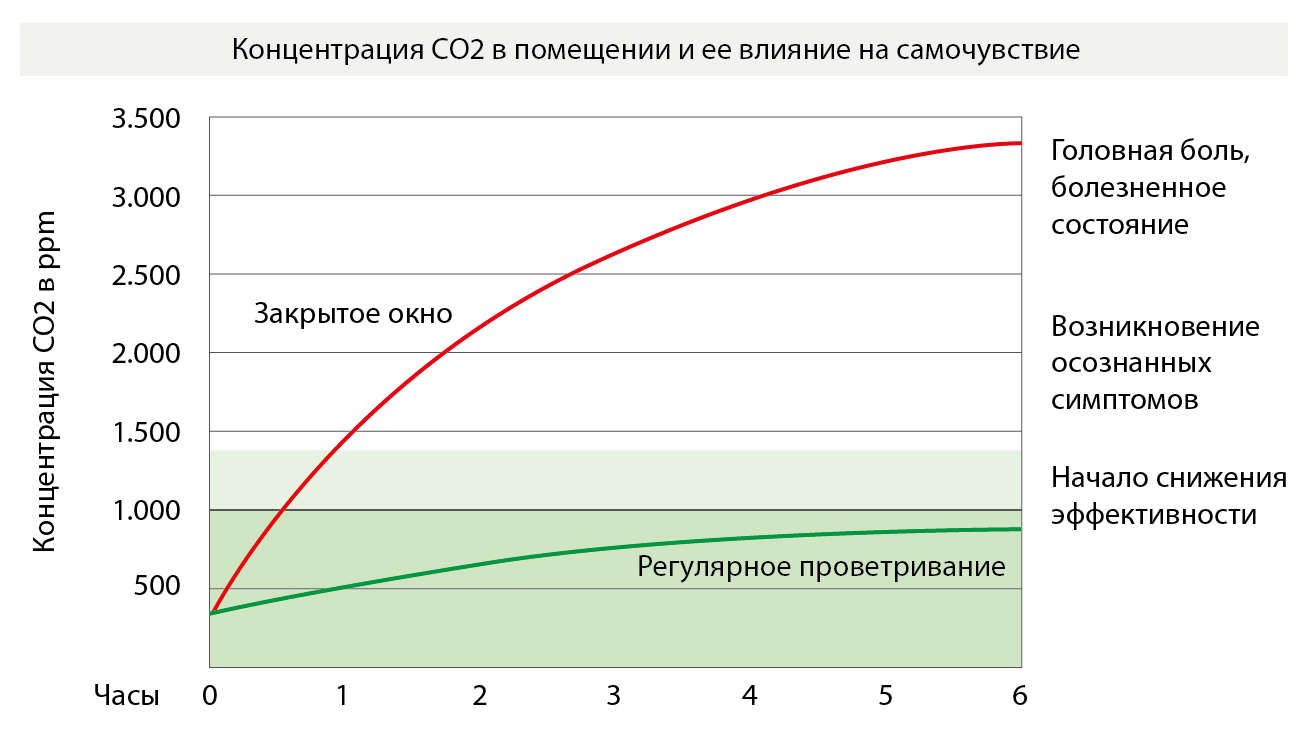 Задание 3.Через какое время у большинства учащихся наступит утомляемость, если учебный кабинет не проветривать? Воспользуйтесь для ответа графиком.Задание 4. 	Сделайте вывод о рациональной частоте проветривания учебных классов. Задание 5.Применение веществ основано на их свойствах. Приведите не менее двух областей использования углекислого газа. Инструменты проверкиЧто не рекомендуется делать в Собачьей пещере:Объяснение:Время: № заданияСодержание верного ответаБаллы Критерии оценивания1.Элементы ответа:1. Указано любое из нежелательных действий: приседать для фото / завязывать шнурки / брать с собой животных2. Дано объяснение о том, что тяжелый углекислый газ внизу пещеры может вызвать при вышеназванном действии удушье (человека, животных)2Верно записаны все элементы ответа – 2 б;Верно записан один элемент ответа – 1 б;Все элементы ответа записаны неверно или ответ отсутствует – 0 б2.Элементы ответа:АВ1Верный ответ – 1 б;Иные варианты – 0 б3.Элементы ответа:Через час1Верный ответ – 1 б;Иные варианты – 0 б4.Элементы ответа:Сделан вывод о необходимости проветривать учебный кабинет каждую перемену1Верный ответ – 1 б;Иные варианты – 0 б5.Элементы ответа:Приведены две любые области использования углекислого газа из перечисленных:- пожаротушение, - производство газированных напитков,- производство искусственного льда,- производство соды.2По 1 баллу за каждый правильный пример, но не более двух баллов